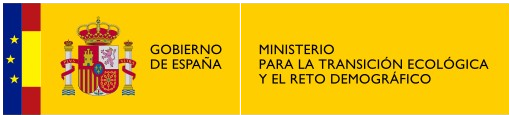 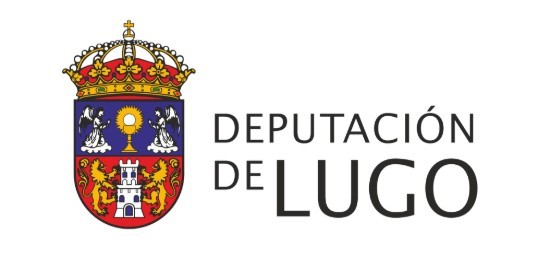 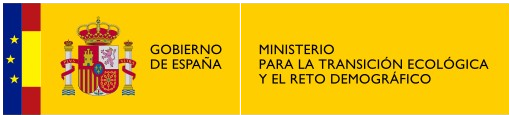 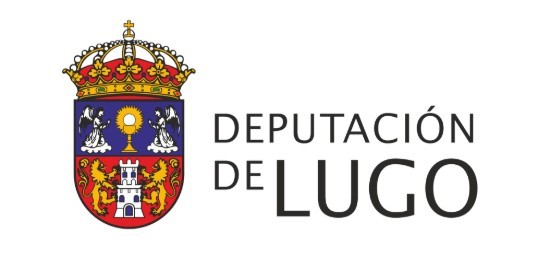 ANEXO III, REPRESENTACIÓN LEGAL (ÚNICO PROPIETARIO/A - USUFRUTUARIO/A)SUBVENCIÓNS, EN RÉXIME DE CONCORRENCIA COMPETITIVA, PARA A CONVOCATORIA PARA  OFOMENTO DE ALUGUEIRO  E CREACIÓN DE BOLSA DE VIVENDAS DISPOÑIBLE NO RURAL, DO PROGRAMA “Y PARA VIVIR LUGO”, ANUALIDADE 2024AUTORIZA a ser representado por,En relación ao procedemento de concesión de subvencións en réxime de concorrencia competitiva, para a convocatoria para o fomento do alugueiro e creación de bolsa de vivendas dispoñibles no rural, dentro do Programa “E para vivir Lugo” da Deputación Provincial de Lugo, para a anualidade 2024.E para que así conste e produza os efectos oportunos, firmo a presente:(O solicitante)Conforme( O representante legal)En       , a       de             de 202_ SR. PRESIDENTE DA DEPUTACIÓN PROVINCIAL DE LUGO- SECCIÓN DE PROMOCIÓN ECONÓMICA E EMPREGO                                                                      SOLICITANTE  en calidade de:Nome/Denominación social:       NIF:       Enderezo:       CP:       Localidade:      Provincia:       DATOS DO REPRESENTANTEDATOS DO REPRESENTANTENome e apelidos:       Nome e apelidos:       NIF:       Enderezo a efectos de notificación:       Enderezo a efectos de notificación:       CP:       Localidade:       Provincia:       Teléfono:     E-mail:       